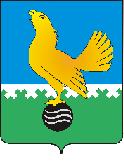 МУНИЦИПАЛЬНОЕ  ОБРАЗОВАНИЕгородской округ  Пыть-ЯхХанты-Мансийского автономного округа-ЮгрыАДМИНИСТРАЦИЯ ГОРОДАП О С Т А Н О В Л Е Н И ЕОт 16.02.2024									№ 27-паО мерах по усилению охраны лесовна территории города Пыть-Яхав пожароопасный период на 2024 годВ целях охраны городских лесов от пожаров, на основании Лесного кодекса Российской Федерации, Федерального закона от 06.10.2003 № 131-ФЗ «Об общих принципах организации местного самоуправления в Российской Федерации», постановления Правительства Российской Федерации от 07.10.2020 № 1614 «Об утверждении Правил пожарной безопасности в лесах», постановления Правительства Российской Федерации от 16.09.2020 № 1479 «Об утверждении Правил противопожарного режима в Российской Федерации»:		1. Утвердить план по подготовке к пожароопасному периоду и организации тушения лесных пожаров на 2024 год (приложение № 1).	2.  Отделу по делам гражданской обороны, чрезвычайным ситуациям и территориальной обороны (Хадеев Р.Ф.):2.1. Обеспечить готовность минерализованных полос на территории города Пыть-Яха.2.2. Уточнять готовность сил и средств к тушению лесных пожаров в течение всего пожароопасного периода 2024 года.2.3. Обеспечить своевременное проведение разъяснительной работы среди населения города Пыть-Яха с отражением в средствах массой информации.3. Рекомендовать отделу Министерства внутренних дел России по городу Пыть-Яху:3.1. При наличии повышенной пожарной опасности в лесной зоне оказывать помощь в осуществлении контроля за соблюдением правил пожарной безопасности в местах массового отдыха населения.3.2. Оказывать силами сотрудников полиции максимальное содействие в организации тушения лесных пожаров.3.3. Совместно с отделом надзорной деятельности и профилактической работы по г.г. Пыть-Ях, Нефтеюганск и Нефтеюганскому району принимать своевременные меры по расследованию фактов уничтожения и повреждения лесов в результате пожаров и выявлению лиц, совершивших преступление.4. Рекомендовать 6 ПСО ФПС ГПС Главного управления МЧС России по ХМАО – Югре (84 ПСЧ) обеспечить постоянную готовность подразделения к тушению пожаров в лесных массивах города Пыть-Яха.5.	Руководство и координацию выполнения мероприятий по предупреждению лесных пожаров и борьбы с ними возложить на комиссию по предупреждению и ликвидации чрезвычайных ситуаций и обеспечению пожарной безопасности городского округа города Пыть-Яха, с передачей и обобщением всей информации в муниципальное казенное учреждение «Единая дежурно-диспетчерская служба г. Пыть-Яха».6. Предприятиям, организациям и населению сообщать информацию о возгорании леса на территории города Пыть-Яха:- в 84 ПСЧ 6 ПСО ФПС ГПС Главного управления МЧС России по ХМАО – Югре по тел. 101, 8/922/7897186, 8/932/4089211;- в муниципальное казенное учреждение «Единая дежурно-диспетчерская служба г. Пыть-Яха» по тел. 42-91-10; 42-91-12, 42-09-11, 112-круглосуточно;7. Для координации деятельности организаций по выполнению противопожарных мероприятий на территории города Пыть-Яха создать оперативный штаб по предупреждению и ликвидации лесных пожаров на территории города Пыть-Яха в составе согласно приложению №2. 8. Для безопасного прохождения пожароопасного сезона в 2024 году в городских лесах и лесопарковых зонах, территорий садово-огородных товариществ, граничащих с лесными массивами на территории города, создать патрульные группы согласно приложению №3.        9. Управлению по внутренней политике (Т.В. Староста) опубликовать постановление в печатном средстве массовой информации «Официальный вестник» и дополнительно направить для размещения в сетевом издании в информационно-телекоммуникационной сети «Интернет» - pyt-yahinform.ru.10.	Отделу по обеспечению информационной безопасности                                     (А.А. Мерзляков) разместить постановление на официальном сайте администрации города в сети Интернет.11.	Настоящее постановление вступает в силу после его официального опубликования.12. Контроль за выполнением постановления оставляю за собой.Глава города Пыть-Яха                                                            Д.С ГорбуновПриложение № 1							к постановлению администрациигорода Пыть-Яха							от 16.02.2024 № 27-паПланпо подготовке к пожароопасному периоду иорганизации тушения лесных пожаров на 2024 год                                                                                                   Приложение № 2							к постановлению администрациигорода Пыть-Яха							от 16.02.2024 № 27-паСостав оперативного штаба по предупреждению и ликвидации лесных пожаров на территории города Пыть-Яхаглава города, руководитель штабаначальник отдела по делам ГО, ЧС и ТО, заместитель руководителя штаба                                                        начальник смены муниципального казенного учреждения «Единая дежурно-диспетчерская служба г. Пыть-Яха» представитель отдела надзорной деятельности и профилактической работы по г.г. Пыть-Ях, Нефтеюганск и Нефтеюганскому р-ну (по согласованию)		представитель отдела Министерства внутренних дел по городу Пыть-Ях (по согласованию)		представитель 6 ПСО ФПС ГПС Главного управления МЧС России по ХМАО – Югре (по согласованию).                                                                                                    Приложение № 3							к постановлению администрациигорода Пыть-Яха							от 16.02.2024 № 27-паСоставпатрульных групп по предупреждению и ликвидации лесных пожаров на территории города Пыть-Яха	1. Одна патрульная группа на базе оперативного автомобиля, закрепленного за МКУ «ЕДДС г.Пыть-Яха» в составе 4 человек (1 – МКУ «ЕДДС г.Пыть-Яха», 1- отдел по делам ГО, ЧС и ТО, 1- 6 ПСО (по согласованию), 1- ОМВД по г. Пыть-Яху (по согласованию)).	2. Одна маневренная группа на базе 1 пожарной автоцистерны 84 ПСЧ 6 ПСО, 5 человек личного состава части (по согласованию).	3. Одна патрульно-контрольная группа в составе 4 человек (2 – ОНД и ПР по г. Пыть-Ях, Нефтеюганск и Нефтеюганскому району (по согласованию), 2 – ОМВД по г. Пыть-Яху (по согласованию№ 
п/пНаименование мероприятийСрок     
исполненияОтветственный
за выполнение12341. Внесение корректировки в паспорт пожарной безопасности   
города Пыть-ЯхаАпрельОтдел по делам гражданской обороны, чрезвычайным ситуациям и территориальной обороны2. Уточнение готовности             
территориальной подсистемы РСЧС          АпрельОтдел по делам гражданской обороны, чрезвычайным ситуациям и территориальной обороны3. Проведение совещания с руководителями предприятий, организаций по вопросам подготовки к пожароопасному сезону и ликвидации лесных пожаров АпрельОтдел по делам гражданской обороны, чрезвычайным ситуациям и территориальной обороны4. Организация и проведение мероприятий по   
противопожарной пропаганде и обучению населения мерам пожарной безопасности с привлечением СМИПожароопасный
период
текущего годаОтдел по делам гражданской обороны, чрезвычайным ситуациям и территориальной обороны, 6 ПСО ФПС ГПС Главного управления МЧС России по ХМАО – Югре (по согласованию), отдел надзорной деятельности и профилактической работы по г.г. Пыть-Ях, Нефтеюганск и Нефтеюганскому р-ну (по согласованию)      5.Проведение противопожарного обустройства городских лесов1 этап – май -июнь;2 этап – июль-октябрь.Отдел по делам гражданской обороны, чрезвычайным ситуациям и территориальной обороны, поставщик услуг по устройству и обслуживанию минерализованных полос, определенного на основании конкурсных мероприятий (44-ФЗ от 05.04.2013 г.)6.Проведение инструктажа с работниками организаций по вопросам организации и тактике тушения лесных пожаровМайРуководители предприятий, организаций7.Рекомендовать выполнение мероприятий по обеспечению пожарной безопасности, предусмотренные постановлением Правительства РФ от 16.09.2020 № 1479 «Об утверждении Правил противопожарного режима в Российской Федерации» (с изм. от 24.10.2022 №1885)В течение 2024 годаСобственники земельных участков городского округа города Пыть-Яха, примыкающих к лесам